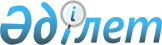 Об установлении квоты рабочих мест для лиц, состоящих на учете службы пробации уголовно-исполнительной инспекции, а также лиц освобожденных из мест лишения свободы, и несовершеннолетних выпускников интернатных организаций
					
			Утративший силу
			
			
		
					Постановление акимата Шуского района Жамбылской области от 21 декабря 2015 года № 484. Зарегистрировано Департаментом юстиции Жамбылской области 18 января 2016 года № 2904. Утратило силу постановлением акимата Шуского района Жамбылской области от 25 апреля 2016 года № 239      Сноска. Утратило силу постановлением акимата Шуского района Жамбылской области от 25.04.2016 № 239.

      Примечание РЦПИ.

       В тексте документа сохранена пунктуация и орфография оригинала.

      В соответствии со статьей 21 Трудового Кодекса Республики Казахстан от 15 мая 2007 года, статьей 31 Закона Республики Казахстан от 23 января 2001 года "О местном государственном управлении и самоуправлении в Республики Қазахстан" и статьей 7 Закона Республики Казахстан от 23 января 2001 года "О занятости населения" акимат района ПОСТАНОВЛЯЕТ: 

      1. Установить квоту рабочих мест:

      1) для лиц, состоящих на учете службы пробации уголовно- исполнительной инспекции, а также лиц, освобожденных из мест лишения свободы в размере 1,2 процента от общей численности рабочих мест;

       2) несовершеннолетних выпускников интернатных организаций в размере 1,2 процента от общей численности рабочих мест.

       2. Контроль за исполнением настоящего постановления возложить на заместителя акима района Алихана Абилашевича Балкыбекова. 

      3. Настоящее постановление вступает в силу со дня государственной регистрации в органах юстиции и вводится в действие по истечении десяти календарных дней со дня первого официального опубликования.


					© 2012. РГП на ПХВ «Институт законодательства и правовой информации Республики Казахстан» Министерства юстиции Республики Казахстан
				
      Аким района

Р. Даулет 
